Sądecki Urząd Pracyw Nowym SączuWNIOSEKO ZWROT KOSZTÓW PONIESIONYCH NA WYNAGRODZENIA, NAGRODY ORAZ SKŁADKI                                  NA UBEZPIECZENIA SPOŁECZNEPODMIOTOWI PROWADZĄCEMU DOM POMOCY SPOŁECZNEJ,                                                                     JEDNOSTCE ORGANIZACYJNEJ WSPIERANIA RODZINY I SYSTEMU PIECZY ZASTĘPCZEJ *w związku z zatrudnieniem: skierowanego bezrobotnego /skierowanego poszukującego pracy * na podstawie art. 57a ustawy z dnia 20 kwietnia 2004 r. o promocji zatrudnienia i instytucjach rynku pracy, wnioskuję o zwrot kosztów poniesionych na wynagrodzenia, nagrody oraz składki na ubezpieczenia społeczne, w związku z zatrudnieniem skierowanych bezrobotnych lub poszukujących pracy.I.  DANE DOTYCZĄCE WNIOSKODAWCYPełna nazwa Podmiotu prowadzącego DPS/ Jednostki organizacyjnej WRiPZ………………………………………….............................………………..……………………............................................................Adres  siedziby: ..................................................................................................................................................Miejsce prowadzenia działalności: …………………..…….……………………………………………………………………………………..Numer identyfikacyjny nadany w krajowym rejestrze urzędowym podmiotów gospodarki narodowej REGON (jeżeli został nadany): ………………………………………………………………..………………………………………………………………….Numer identyfikacji podatkowej NIP (jeżeli został nadany): ..……………………………………………………………..……….Forma organizacyjno – prawna prowadzonej działalności: ..….……………………….…………………………………………..…Numer  w rejestrze domów pomocy społecznej prowadzonym przez wojewodę (dotyczy podmiotu                     prowadzącego DPS)………………………………………………………………………………………………………………………………..........Klasa rodzaju prowadzonej działalności określona zgodnie z Polską Klasyfikacją Działalności PKD**:……………………………………………………………………………………………………..……………………………………………………………….Forma i stawka opodatkowania: …………………………………….…………………………………………………………………………...Stopa % składki na ubezpieczenie wypadkowe: ……………………………………….………………......................................Dane osoby uprawnionej do kontaktu (imię i nazwisko, stanowisko, telefon, e-mail):    ……………………………………………………………………………………………………..…………………………………………………………….*   Niepotrzebne skreślić** Należy wpisać klasę działalności, w związku z którą wnioskodawca ubiega się o pomoc de minimis lub wsparcie.………………………………………………………………………………………………………………………………………………………………………………………………..II.  DANE  DOTYCZĄCE  ORGANIZOWANYCH  MIEJSC  ZATRUDNIENIALiczba bezrobotnych/poszukujących pracy*  proponowanych do zatrudnienia: ………………………………………………….Proponowany okres zatrudnienia na podstawie art. 57a, ust. 1 ustawy o promocji zatrudnienia i instytucjach rynku pracy, tj. (na okres do 12 m-cy): ……………………………………………………….Wnioskowana wysokość podlegających zwrotowi kosztów z tytułu zatrudnienia skierowanych osób● ……………………………………………… zł (tj. kwota zwrotu wynagrodzenia  + składki na ubezpieczenia społeczne 
w wysokości 17,10% od kwoty refundacji x liczba osób x liczba miesięcy).Warunkiem otrzymania zwrotu składek ZUS w wysokości 17,10% jest opłacanie składki na ubezpieczenie wypadkowe w wysokości 0,84%. W przypadku opłacania przez Wnioskodawcę składki na ubezpieczenie wypadkowe w wysokości niższej niż 0,84%, Urząd zwracać będzie rzeczywistą wysokość składki.Niezbędne kwalifikacje dotyczące kierowanej osoby.Pożądane kwalifikacje dotyczące kierowanej osoby.* niepotrzebne skreślić●Starosta zwraca przez okres do 12 miesięcy część kosztów poniesionych na wynagrodzenia, nagrody oraz składki 
   na ubezpieczenia społeczne w wysokości nieprzekraczającej kwoty ustalonej jako iloczyn liczby zatrudnionych 
   w miesiącu w przeliczeniu na pełny wymiar czasu pracy oraz wysokości minimalnego wynagrodzenia za pracę.  
   Rekomendowana stawka zwrotu kosztów na dany rok podana jest w Planie Działań.     ** https://psz.praca.gov.pl/rynek-pracy/bazy-danych/klasyfikacja-zawodow-i-specjalnosci/wyszukiwarka-opisow-zawodow     *** należy określić poziom ich znajomościInformacja dotycząca czasu pracy zatrudnionych skierowanych oraz proponowane warunki pracy.Deklaracja zatrudnienia po zakończonym programie.Oświadczam, że:-   spełniam warunki do otrzymania pomocy de minimis; (dotyczy odbiorców pomocy de minimis )-   podane przeze mnie dane i oświadczenia w niniejszym wniosku i załącznikach są prawdziwe;-   jestem świadomy/a odpowiedzialności karnej za podanie fałszywych danych lub złożenie fałszywych oświadczeń,- zapoznałem się z „Informacją dotyczącą przetwarzania danych osobowych kontrahentów, pracodawców i innych 
    podmiotów, a także osób objętych procesem aktywizacji (skierowanych przez SUP) oraz innych osób uczestniczących 
   w realizacji zadań w obszarze aktywizacji i wskazanych przez kontrahentów, pracodawców i inne podmioty” oraz 
   poinformowałem/ poinformuję o jej treści osoby, których dane będą przetwarzane*.* „Informacja dotycząca przetwarzania danych osobowych kontrahentów, pracodawców i innych podmiotów, a także osób objętych procesem aktywizacji (skierowanych przez SUP)  oraz innych osób uczestniczących w realizacji zadań w obszarze aktywizacji wskazanych przez kontrahentów, pracodawców  i inne podmioty” dostępna w BIP Sądeckiego Urzędu Pracy w Nowym Sączu.  Data............................                                                                                                             ...........................................................                                                                                                                                                /Podpis i pieczątka imienna Wnioskodawcy lub
                                                                                                                                                  osoby uprawnionej do jego reprezentowania/Załączniki: Dokumenty poświadczające: formę prawną prowadzonej działalności, rodzaj, zakres działalności, organy lub osoby upoważnione do występowania w imieniu wnioskodawcy - w przypadku nieposiadania wpisu do CEIDG lub KRS.Umowa spółki w przypadku spółek cywilnych.Pouczenie dotyczące zasad organizacji programu (Załącznik nr 1).4.   Oświadczenie wnioskodawcy ubiegającego się o zwrot kosztów poniesionych na wynagrodzenia, nagrody oraz składki 
       na ubezpieczenia społeczne w związku z zatrudnieniem skierowanych bezrobotnych lub poszukujących pracy przez
       okres do 12 miesięcy (Załącznik nr 2).5.   Oświadczenie wnioskodawcy dotyczące pomocy de minimis  - dotyczy beneficjentów pomocy de minimis   (Załącznik 
       nr 3).Formularz informacji przedstawianych przy ubieganiu się o pomoc de minimis, podpisany przez osobę uprawnioną, wskazaną w dokumentach wymienionych w pkt 1-  dotyczy beneficjentów pomocy de minimis  (Załącznik nr 4).Uwaga: Załączniki wymienione we wniosku są niezbędne do jego rozpatrzenia. Kserokopie przedkładanych dokumentów  powinny być potwierdzone za zgodność z oryginałem.Szczegółowe informacje można uzyskać w SUP Nowy Sącz, ul. Zielona 55  pok. 103, 
 (18)  44-89-252Kompletny wniosek należy złożyć w siedzibie Sądeckiego Urzędu Pracy na Dzienniku Podawczym,                                               Nowy Sącz,  ul. Zielona 55, za pośrednictwem operatora pocztowego w rozumieniu przepisów o prawie pocztowym lub             w postaci elektronicznej podpisanej podpisem kwalifikowalnym lub profilem zaufanym ePUAP na elektroniczną skrzynkę podawczą Sądeckiego Urzędu Pracy w Nowym Sączu.                                                                                         (18)  44-89-312Formularz wniosku jest dostępny na stronie internetowej  - adres :  https://supnowysacz.praca.gov.pl  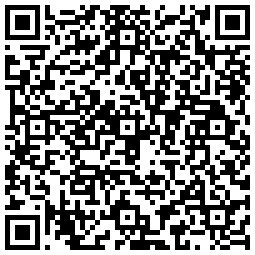 Pouczenie dotyczące zasad organizacji programu                                                                                                        Załącznik nr 1                                                                        Starosta zwraca koszty poniesione na wynagrodzenia, nagrody oraz składki na ubezpieczenia społeczne  podmiotowi prowadzącemu dom pomocy społecznej, o którym mowa w art. 57 ust. 1 ustawy z dnia 12 marca 2004r. o pomocy społecznej (Dz.U. z 2021 r. poz. 2268 i 2270 oraz z 2022 r. poz. 1, 66 i 1079), zwany dalej podmiotem prowadzącym DPS  lub jednostce organizacyjnej wspierania rodziny i systemu pieczy zastępczej, o której mowa w art. 2 ust. 3 ustawy z dnia 
9 czerwca 2011 r. o wspieraniu rodziny i systemie pieczy zastępczej (Dz. U. z 2022 r. poz. 447), zwaną dalej jednostką organizacyjną WRiPZ.OGÓLNE ZASADY ORGANIZACJI PROGRAMUZwrot kosztów, o których mowa wyżej może otrzymać podmiot prowadzący DPS lub jednostka organizacyjna WRiPZ, które:złożą wniosek o organizację programu do wybranego powiatowego urzędu pracy,nie zalegają z opłacaniem należnych składek na ubezpieczenia społeczne, ubezpieczenie zdrowotne, Fundusz Pracy, 
         Fundusz Solidarnościowy, Fundusz Gwarantowanych Świadczeń Pracowniczych albo wpłat na Państwowy Fundusz 
         Rehabilitacji Osób Niepełnosprawnych,nie zalegają z opłacaniem innych danin publicznych,spełniają warunki określone w rozporządzeniu Komisji (UE) Nr 1407/2013 z dnia 18 grudnia 2013r. w sprawie 
         stosowania art. 107 i 108 Traktatu o funkcjonowaniu Unii Europejskiej do pomocy de minimis (Dz. Urz. UE L  352 
         z 24.12.2013, str. 1) - dotyczy beneficjentów pomocy de minimis2.  Zwrot  kosztów poniesionych na wynagrodzenia, nagrody oraz składki na ubezpieczenia społeczne stanowi  pomoc 
       de minimis w rozumieniu przepisów  rozporządzenia Komisji (UE) Nr 1407/2013 z dnia 18 grudnia 2013 r. w sprawie 
       stosowania art. 107 i 108 Traktatu o funkcjonowaniu Unii Europejskiej do pomocy de minimis  (Dz. Urz. UE L  352
       z 24.12.2013, str.  1) i jest udzielana zgodnie z przepisami tego rozporządzenia (dotyczy odbiorców pomocy de minimis).3.  Zwrot kosztów podmiotowi prowadzącemu DPS albo jednostce organizacyjnej WRiPZ, które nie są beneficjentem 
       pomocy publicznej, stanowi wsparcie finansowe ze środków publicznych.4.   Okres i stawka refundacji: Starosta zwraca przez okres do 12 miesięcy część kosztów poniesionych na wynagrodzenia, 
       nagrody oraz składki na ubezpieczenia społeczne w wysokości nieprzekraczającej kwoty ustalonej jako iloczyn liczby 
       zatrudnionych w miesiącu w przeliczeniu na pełny wymiar czasu pracy oraz wysokości minimalnego wynagrodzenia 
       za pracę.*Podmiot prowadzący DPS albo jednostka organizacyjna WRiPZ nie może wystąpić z wnioskiem o zwrot  kosztów 
na pracownika, który w okresie ostatnich 6 miesięcy był zatrudniony w tym domu pomocy społecznej albo w tej jednostce organizacyjnej WRiPZ.Podmiot prowadzący DPS albo jednostka organizacyjna WRiPZ są obowiązane do utrzymania w zatrudnieniu skierowanych bezrobotnych lub poszukujących pracy przez okres wynikający z umowy.W przypadku: rozwiązania umowy o pracę przez skierowaną osobę, lubrozwiązania umowy o pracę ze skierowaną osobą na podstawie art. 52 ustawy z dnia 26 czerwca 1974 r. Kodeks pracy (rozwiązanie umowy o pracę bez wypowiedzenia z winy pracownika), lubwygaśnięcia stosunku pracy skierowanej osoby w trakcie obowiązkowego okresu utrzymania zatrudnienia, Urząd jest zobowiązany do skierowania na zwolnione stanowisko pracy inną osobę. W przypadku odmowy przyjęcia skierowanej osoby na zwolnione stanowisko pracy, Podmiot prowadzący DPS albo
jednostka organizacyjna WRiPZ zwracają uzyskaną pomoc w całości wraz z odsetkami ustawowymi naliczonymi od dnia otrzymania pierwszego zwrotu kosztów, w terminie 30 dni od dnia doręczenia wezwania.Obowiązek zwrotu całości uzyskanej pomocy wraz z odsetkami powstaje również w niżej wymienionych przypadkach:niewywiązanie się z warunków zatrudniania skierowanej osoby w trakcie trwania programu przez okres określony 
w umowie,złożenia niezgodnych z prawdą informacji, zaświadczeń lub oświadczeń niezbędnych do udzielenia pomocy 
de minimis,naruszenia innych warunków umowy.Szczegółowe warunki zatrudniania i zwrotu  kosztów określane są w umowie cywilno-prawnej, a jeżeli nie jest to możliwe w  porozumieniu zawartym z podmiotem prowadzącym DPS lub jednostką organizacyjną WRiPZ. Zapoznałem/łam się z treścią niniejszego pouczenia oraz jestem świadomy/a uprawnień i obowiązków wynikających 
z obowiązujących przepisów, wskazanych w niniejszym pouczeniu.Data .......................................                                                                                   …………………………………………………………………..                                                                                                                                                                                                                                                                                  /Podpis i pieczątka imienna Wnioskodawcy lub                                                                                                                                                osoby uprawnionej do jego reprezentowania/*  Rekomendowana stawka zwrotu kosztów na dany rok podana jest w Planie Działań.Podstawa prawna:Ustawa z dnia 20 kwietnia 2004 r. o promocji zatrudnienia i instytucjach rynku pracy.Ustawa z dnia 30 kwietnia 2004 r. o postępowaniu w sprawach dotyczących pomocy publicznej.Rozporządzenie Komisji (UE) Nr 1407/2013 z dnia 18 grudnia 2013r. w sprawie stosowania art. 107 i 108 Traktatu o funkcjonowaniu Unii Europejskiej do pomocy de minimis (Dz. Urz. UE L 352 z 24.12.2013, str. 1).Rozporządzenie Rady Ministrów z dnia 29 marca 2010 r. w sprawie zakresu informacji przedstawianych przez podmiot ubiegający się o pomoc de minimis (Dz. U. Nr 53, poz. 311 z 2010 r. z późn.zm.).Ustawa z dnia 23 kwietnia 1964 r. Kodeks Cywilny.Data .......................................                                                                       ……………….................................................................... /Podpis i pieczątka imienna Wnioskodawcy lub                         osoby uprawnionej do jego reprezentowania/Załącznik nr 2OŚWIADCZENIE WNIOSKODAWCY ubiegającego się o zwrot kosztów poniesionych na wynagrodzenia, nagrody oraz składki 
       na ubezpieczenia społeczne w związku z zatrudnieniem skierowanych bezrobotnych 
lub poszukujących pracy przez okres do 12 miesięcy Jestem/nie jestem beneficjentem pomocy w rozumieniu ustawy z dnia 30 kwietnia 2004 r. o postępowaniu w sprawach dotyczących pomocy publicznej.Zatrudniam/nie zatrudniam* w dniu złożenia wniosku co najmniej jednego pracownika (zatrudnienie oznacza wykonywanie pracy na podstawie stosunku pracy, stosunku służbowego oraz umowy o pracę nakładczą). Stan zatrudnienia na dzień złożenia wniosku w przeliczeniu na pełny wymiar czasu pracy wynosi: ………………………………………………………………...Średni stan zatrudnienia z okresu ostatnich 6 miesięcy poprzedzających dzień złożenia wniosku wynosi …………………………………………………………………W sytuacji zmniejszenia zatrudnienia proszę podać przyczyny spadku zatrudnienia: .................... …………………………………………………………………………………….............................................................Jestem/nie jestem* w stanie likwidacji lub upadłości.Zalegam/nie zalegam* w dniu złożenia wniosku z zapłatą wynagrodzeń pracownikom, należnych składek na ubezpieczenia społeczne, ubezpieczenie zdrowotne, Fundusz Pracy, Fundusz Solidarnościowy, Fundusz Gwarantowanych Świadczeń Pracowniczych i wpłat na Państwowy Fundusz  Rehabilitacji Osób Niepełnosprawnych oraz innych danin publicznych.Byłem karany/nie byłem karany* w okresie 2 lat przed dniem złożenia wniosku za przestępstwa przeciwko obrotowi gospodarczemu w rozumieniu ustawy z dnia 6 czerwca 1997 r. – Kodeks Karny  lub ustawy z dnia 28 października 2002 r. o odpowiedzialności podmiotów zbiorowych za czyny zabronione pod groźbą kary.W okresie 365 dni przed dniem złożenia wniosku zostałem/nie zostałem*:ukarany za naruszenie przepisów prawa pracyskazany prawomocnym wyrokiem za naruszenie przepisów prawa pracy.Jestem/nie jestem* objęty postępowaniem dotyczącym naruszenia przepisów prawa pracy.Jestem/nie jestem* zobowiązany do zwrotu wcześniej otrzymanej pomocy publicznej.Spełniam/nie spełniam* pozostałe warunki konieczne do otrzymania pomocy de minimis wynikające z przepisów regulujących zasady jej udzielania, zawarte w Pouczeniu do niniejszego wniosku: „Podstawy prawne” – poz. 2 i poz. 3.Dane zawarte w KRS udostępnione przez Centralną Informację Krajowego Rejestru Sądowego                                        na stronie internetowej Ministerstwa Sprawiedliwości na dzień złożenia wniosku są aktualne/ nieaktualne/nie dotyczy*.Dane zawarte w Centralnej Ewidencji i Informacji o Działalności Gospodarczej udostępnione na stronie internetowej Ministerstwa Gospodarki na dzień złożenia wniosku są aktualne/nieaktualne/ nie dotyczy*.Dane zawarte w Rejestrze Domów Pomocy Społecznej prowadzonym przez Wojewodę na dzień złożenia wniosku są aktualne/nieaktualne/ nie dotyczy*.Zobowiązuje się do złożenia w dniu podpisania umowy dodatkowego oświadczenia o uzyskanej pomocy                                     de minimis w okresie od dnia złożenia wniosku do dnia podpisania umowy/porozumienia z tutejszym Urzędem.Zobowiązuje się do złożenia w dniu podpisania umowy dodatkowego oświadczenia w przypadku, gdy informacje zawarte w niniejszym oświadczeniu oraz w złożonym wniosku ulegną zmianie w okresie 
od dnia jego złożenia do dnia podpisania umowy/porozumienia.*niepotrzebne skreślićOświadczam, że informacje zawarte w niniejszym oświadczeniu są prawdziwe.Jestem świadomy/a odpowiedzialności karnej za podanie fałszywych danych lub złożenie fałszywych oświadczeń.Data .......................................					………………....................................................................        /Podpis i pieczątka imienna Wnioskodawcy lub                                       osoby uprawnionej do jego reprezentowania/                                                                  Załącznik nr 3…………………………………………………..  Pieczątka firmowa WnioskodawcyOŚWIADCZENIE WNIOSKODAWCY DOTYCZĄCE OTRZYMANEJ POMOCY DE MINIMIS oświadczam, że*:          w ciągu bieżącego roku podatkowego oraz dwóch poprzedzających go lat podatkowych nie otrzymałem/łam pomocy de minimis.          w ciągu bieżącego roku podatkowego oraz dwóch poprzedzających go lat budżetowych otrzymałem/łam następującą pomoc de minimis (proszę wypełnić poniższą tabelę)**Oświadczam, że w okresie od dnia 01.01.20………. r. do dnia ….......................*** otrzymałem/łam 
następującą pomoc de minimis:*/ należy zaznaczyć właściwą odpowiedź**/ należy podać pomoc otrzymaną przez wszystkie jednostki gospodarcze należące do „jednego przedsiębiorstwa” 
w rozumieniu przepisów Komisji (UE) Nr 651/2014 z dnia 17 czerwca 2014 r. uznające niektóre rodzaje pomocy za zgodne 
z rynkiem wewnętrznym w zastosowaniu art. 107 i 108 Traktatu  o funkcjonowaniu Unii Europejskiej do pomocy de minimis 
(Dz. Urz. UE L 187 z 26.06.2014, str. 1)***/dzień poprzedzający datę złożenia wniosku.Oświadczam, że informacje zawarte w niniejszym oświadczeniu są prawdziwe.Jestem świadomy/a odpowiedzialności karnej za podanie fałszywych danych lub złożenie fałszywych oświadczeń.Data ............................          	                                                                                                      ……………….......................................................                                                                                                                                                           Podpis i pieczątka imienna Wnioskodawcy lub
                                                                                                                                                           osoby uprawnionej do jego reprezentowania.                                                                                                                      Załącznik nr 4................................................................................                                                                                         …………………………………………….             Pieczątka firmowa Wnioskodawcy                                                                                                                    Miejscowość, data................................................................................Miejscowość,, dataSTANOWISKO ISTANOWISKO IINazwa zawodu( zgodnie z klasyfikacją zawodów**)Nazwa stanowiskaWymagany poziom wykształcenia
(kierunek, specjalność)Uprawnienia, umiejętności, znajomość języków obcych***                         i inne wymaganiaWymagany staż pracy/doświadczenie zawodoweSTANOWISKO ISTANOWISKO IINazwa zawodu( zgodnie z klasyfikacją zawodów**)Nazwa stanowiskaWymagany poziom wykształcenia
(kierunek, specjalność)Uprawnienia, umiejętności, znajomość języków obcych***                          i inne wymaganiaWymagany staż pracy/doświadczenie zawodoweSTANOWISKO ISTANOWISKO IIProponowany okres zatrudnienia (od/do)Proponowany okres zatrudnienia (od/do)Miejsce wykonywania pracy
/adres/Miejsce wykonywania pracy
/adres/Wymiar czasu pracyWymiar czasu pracySystem i rozkład czasu pracy osoby zatrudnionej Na dobęLiczba godzin: ………………………..Liczba godzin: ………………………..TAK/NIE*TAK/NIE*TAK/NIE*TAK/NIE*Liczba godzin: ………………………..Liczba godzin: ………………………..TAK/NIE*TAK/NIE*TAK/NIE*TAK/NIE*System i rozkład czasu pracy osoby zatrudnionej TygodniowoLiczba godzin: ………………………..Liczba godzin: ………………………..TAK/NIE*TAK/NIE*TAK/NIE*TAK/NIE*Liczba godzin: ………………………..Liczba godzin: ………………………..TAK/NIE*TAK/NIE*TAK/NIE*TAK/NIE*System i rozkład czasu pracy osoby zatrudnionej W niedzielę i świętaLiczba godzin: ………………………..Liczba godzin: ………………………..TAK/NIE*TAK/NIE*TAK/NIE*TAK/NIE*Liczba godzin: ………………………..Liczba godzin: ………………………..TAK/NIE*TAK/NIE*TAK/NIE*TAK/NIE*System i rozkład czasu pracy osoby zatrudnionej W porze nocnejLiczba godzin: ………………………..Liczba godzin: ………………………..TAK/NIE*TAK/NIE*TAK/NIE*TAK/NIE*Liczba godzin: ………………………..Liczba godzin: ………………………..TAK/NIE*TAK/NIE*TAK/NIE*TAK/NIE*System i rozkład czasu pracy osoby zatrudnionej W systemie pracy zmianowejLiczba godzin: ………………………..Liczba godzin: ………………………..TAK/NIE*TAK/NIE*TAK/NIE*TAK/NIE*Liczba godzin: ………………………..Liczba godzin: ………………………..TAK/NIE*TAK/NIE*TAK/NIE*TAK/NIE*System i rozkład czasu pracy osoby zatrudnionej W godzinach nadliczbowychLiczba godzin: ………………………..Liczba godzin: ………………………..TAK/NIE*TAK/NIE*TAK/NIE*TAK/NIE*Liczba godzin: ………………………..Liczba godzin: ………………………..TAK/NIE*TAK/NIE*TAK/NIE*TAK/NIE*Godziny pracyGodziny pracyRodzaj prac, które będą wykonywane przez skierowane osoby oraz ogólny zakres wykonywanych obowiązkówRodzaj prac, które będą wykonywane przez skierowane osoby oraz ogólny zakres wykonywanych obowiązkówWysokość proponowanego wynagrodzenia miesięcznego (brutto)Wysokość proponowanego wynagrodzenia miesięcznego (brutto)System wynagradzania /czasowy, akordowy, inny/System wynagradzania /czasowy, akordowy, inny/Termin wypłaty wynagrodzenia/na koniec m-ca, do 10 dnia następnego m-ca/ Termin wypłaty wynagrodzenia/na koniec m-ca, do 10 dnia następnego m-ca/ STANOWISKO ISTANOWISKO IITAK/NIERodzaj umowyWymiar czasu pracyPrzewidywany okres zatrudnieniaProponowane miesięczne wynagrodzenieLp.Organ udzielający pomocyPodstawa prawna jej otrzymaniaDzień/miesiąc/
rok udzielenia pomocyWartość pomocy bruttoWartość pomocy bruttoNr programu pomocowego, decyzji 
lub umowyLp.Organ udzielający pomocyPodstawa prawna jej otrzymaniaDzień/miesiąc/
rok udzielenia pomocyw PLNw EURONr programu pomocowego, decyzji 
lub umowySuma: Suma: Suma: Suma: Formularz informacji przedstawianych przy ubieganiu się o pomoc de minimisFormularz informacji przedstawianych przy ubieganiu się o pomoc de minimisStosuje się do pomocy de minimis udzielanej na warunkach określonych w rozporządzeniu Komisji (UE) nr 1407/2013 z dnia 18 grudnia 2013 r. w sprawie stosowania art. 107 i 108 Traktatu o funkcjonowaniu Unii Europejskiej do pomocy de minimis (Dz. Urz. UE L 352 z 24.12.2013, str. 1)Stosuje się do pomocy de minimis udzielanej na warunkach określonych w rozporządzeniu Komisji (UE) nr 1407/2013 z dnia 18 grudnia 2013 r. w sprawie stosowania art. 107 i 108 Traktatu o funkcjonowaniu Unii Europejskiej do pomocy de minimis (Dz. Urz. UE L 352 z 24.12.2013, str. 1)A. Informacje dotyczące podmiotu, któremu ma być udzielona pomoc de minimis1)A1. Informacje dotyczące wspólnika spółki cywilnej lub osobowej wnioskującego o pomoc de minimis w związku z działalnością prowadzoną w tej spółce2)Identyfikator podatkowy NIP podmiotuImię i nazwisko albo nazwa podmiotuAdres miejsca zamieszkania albo adres siedziby podmiotu1a) Identyfikator podatkowy NIP wspólnika3)2a) Imię i nazwisko albo nazwa wspólnika3a) Adres miejsca zamieszkania albo adres siedziby wspólnikaIdentyfikator gminy, w której podmiot ma miejsce zamieszkania albo siedzibę4)5)    Forma prawna podmiotu5)Identyfikator gminy, w której podmiot ma miejsce zamieszkania albo siedzibę4)5)    Forma prawna podmiotu5)6)  Wielkość podmiotu, zgodnie z załącznikiem I do rozporządzenia Komisji (UE) nr 651/2014 z dnia 17 czerwca 2014 r. uznającego niektóre rodzaje pomocy za zgodne z rynkiem wewnętrznym w zastosowaniu art. 107 i 108 Traktatu 
(Dz. Urz. UE L 187 z 26.06.2014, str. 1)5)6)  Wielkość podmiotu, zgodnie z załącznikiem I do rozporządzenia Komisji (UE) nr 651/2014 z dnia 17 czerwca 2014 r. uznającego niektóre rodzaje pomocy za zgodne z rynkiem wewnętrznym w zastosowaniu art. 107 i 108 Traktatu 
(Dz. Urz. UE L 187 z 26.06.2014, str. 1)5) Klasa działalności, zgodnie z rozporządzeniem Rady Ministrów z dnia 24 grudnia 2007 r. w sprawie Polskiej Klasyfikacji Działalności (PKD) (Dz. U. Nr 251, poz. 1885, z późn. zm.)6) Data utworzenia podmiotu 9) Powiązania z innymi przedsiębiorcami7)Czy pomiędzy podmiotem a innymi przedsiębiorcami istnieją powiązania polegające na tym, że:W przypadku zaznaczenia przynajmniej jednej odpowiedzi twierdzącej, należy podać: Klasa działalności, zgodnie z rozporządzeniem Rady Ministrów z dnia 24 grudnia 2007 r. w sprawie Polskiej Klasyfikacji Działalności (PKD) (Dz. U. Nr 251, poz. 1885, z późn. zm.)6) Data utworzenia podmiotu 9) Powiązania z innymi przedsiębiorcami7)Czy pomiędzy podmiotem a innymi przedsiębiorcami istnieją powiązania polegające na tym, że:W przypadku zaznaczenia przynajmniej jednej odpowiedzi twierdzącej, należy podać:10) Informacja o utworzeniu wnioskodawcy w wyniku podziału innego przedsiębiorcy lub połączenia z innym przedsiębiorcą, w tym przez przejęcie innego przedsiębiorcyCzy podmiot w ciągu bieżącego roku podatkowego oraz w okresie dwóch poprzedzających lat podatkowych:W przypadku zaznaczenia odpowiedzi twierdzącej w lit. a) lub b) należy podać:W przypadku zaznaczenia odpowiedzi twierdzącej w lit. c) należy podać:Jeśli nie jest możliwe ustalenie, jaka część pomocy de minimis uzyskanej przez przedsiębiorcę przed podziałem przeznaczona była na działalność przejętą przez podmiot, należy podać:10) Informacja o utworzeniu wnioskodawcy w wyniku podziału innego przedsiębiorcy lub połączenia z innym przedsiębiorcą, w tym przez przejęcie innego przedsiębiorcyCzy podmiot w ciągu bieżącego roku podatkowego oraz w okresie dwóch poprzedzających lat podatkowych:W przypadku zaznaczenia odpowiedzi twierdzącej w lit. a) lub b) należy podać:W przypadku zaznaczenia odpowiedzi twierdzącej w lit. c) należy podać:Jeśli nie jest możliwe ustalenie, jaka część pomocy de minimis uzyskanej przez przedsiębiorcę przed podziałem przeznaczona była na działalność przejętą przez podmiot, należy podać:B. Informacje dotyczące sytuacji ekonomicznej podmiotu, któremu ma być udzielona pomoc de minimis9)3) Czy w odniesieniu do okresu ostatnich 3 lat poprzedzających dzień wystąpienia z wnioskiem o udzielenie pomocy de minimis:Jeśli tak, należy wskazać jakie:C. Informacje dotyczące działalności gospodarczej prowadzonej przez podmiot, któremu ma być udzielona pomoc de minimisCzy podmiot, któremu ma być udzielona pomoc de minimis, prowadzi działalność:D. Informacje dotyczące pomocy otrzymanej w odniesieniu do tych samych kosztów, na pokrycie których ma być przeznaczona wnioskowana pomoc de minimisJeśli tak, należy wypełnić poniższą tabelę14) w odniesieniu do ww. pomocy innej niż de minimis oraz pomocy de minimis na te same koszty.Jeżeli w tabeli wykazano otrzymaną pomoc inną niż pomoc de minimis, należy dodatkowo wypełnić pkt 1-8 poniżej:1) opis przedsięwzięcia:koszty kwalifikujące się do objęcia pomocą w wartości nominalnej i zdyskontowanej oraz ich rodzaje: maksymalna dopuszczalna intensywność pomocy: intensywność pomocy już udzielonej w związku z kosztami, o których mowa w pkt 2: lokalizacja przedsięwzięcia: cele, które mają być osiągnięte w związku z realizacją przedsięwzięcia: etapy realizacji przedsięwzięcia: data rozpoczęcia i zakończenia realizacji przedsięwzięcia: Informacje dotyczące osoby upoważnionej do przedstawienia informacji W przypadku gdy o pomoc de minimis wnioskuje wspólnik spółki cywilnej, jawnej albo partnerskiej albo komplementariusz spółki komandytowej albo komandytowo--akcyjnej niebędący akcjonariuszem, w związku z działalnością prowadzoną w tej spółce, w formularzu podaje się informacje dotyczące tej spółki. W przypadku spółki cywilnej należy podać NIP tej spółki, nazwę, pod jaką spółka funkcjonuje na rynku, oraz miejsce prowadzenia działalności, 
a w przypadku braku nazwy i miejsca prowadzenia działalności imiona i nazwiska oraz adresy wszystkich wspólników tej spółki. Wypełnia się wyłącznie w przypadku, gdy o pomoc de minimis wnioskuje wspólnik spółki cywilnej, jawnej albo partnerskiej albo komplementariusz spółki komandytowej albo komandytowo-akcyjnej niebędący akcjonariuszem, w związku z działalnością prowadzoną w tej spółce (podaje się informacje dotyczące tego wspólnika albo komplementariusza).O ile posiada identyfikator podatkowy NIP. Wpisuje się siedmiocyfrowe oznaczenie nadane w sposób określony w rozporządzeniu Rady Ministrów z dnia 15 grudnia 1998 r. w sprawie szczegółowych zasad prowadzenia, stosowania i udostępniania krajowego rejestru urzędowego podziału terytorialnego kraju oraz związanych z tym obowiązków organów administracji rządowej i jednostek samorządu terytorialnego (Dz. U. Nr 157, poz. 1031, z późn. zm.). Lista identyfikatorów gmin znajduje się na stronie internetowej http://www.uokik.gov.pl/sporzadzanie_sprawozdan_z_wykorzystaniem_aplikacji_shrimp.php. Zaznacza się właściwą pozycję znakiem X. Podaje się klasę działalności, w związku z którą podmiot ubiega się o pomoc de minimis. Jeżeli brak jest możliwości ustalenia jednej takiej działalności, podaje się klasę PKD tej działalności, która generuje największy przychód. Za powiązane nie uważa się podmiotów, w przypadku których powiązanie występuje wyłącznie za pośrednictwem organu publicznego, np. Skarbu Państwa, jednostki samorządu terytorialnego. Podaje się wartość pomocy w euro obliczoną zgodnie z art. 11 ust. 3 ustawy z dnia 30 kwietnia 2004 r. o postępowaniu w sprawach dotyczących pomocy publicznej, rozporządzeniem Rady Ministrów wydanym na podstawie art. 11 ust. 2 tej ustawy oraz właściwymi przepisami unijnymi. Wypełnia się jedynie w przypadku podmiotów, którym ma być udzielona pomoc de minimis, do obliczenia wartości której konieczne jest ustalenie ich stopy referencyjnej (tj. w formie takiej jak: pożyczki, gwarancje, odroczenia, rozłożenia na raty), z wyjątkiem podmiotów, którym pomoc de minimis ma być udzielona na podstawie art. 34a ustawy z dnia 8 maja 1997 r. o poręczeniach i gwarancjach udzielanych przez Skarb Państwa oraz niektóre osoby prawne (Dz. U. z 2012 r. poz. 657, z późn. zm.) oraz będących osobami fizycznymi, którzy na dzień złożenia informacji określonych w niniejszym rozporządzeniu nie rozpoczęli prowadzenia działalności gospodarczej. Ocena kredytowa B- oznacza wysokie ryzyko kredytowe. Zdolność do obsługi zobowiązań istnieje jedynie przy sprzyjających warunkach zewnętrznych. Poziom odzyskania wierzytelności w przypadku wystąpienia niewypłacalności jest średni lub niski. Dotyczy wyłącznie producentów. Objętych rozporządzeniem Parlamentu Europejskiego i Rady (UE) nr 1379/2013 z dnia 11 grudnia 2013 r. w sprawie wspólnej organizacji rynków produktów rybołówstwa i akwakultury, zmieniającym rozporządzenia Rady (WE) nr 1184/2006 i (WE) nr 1224/2009 oraz uchylającym rozporządzenie Rady (WE) nr 104/2000 (Dz.Urz. UE L 354 z 28.12.2013, str. 1). 13)Rozdzielność rachunkowa określonej działalności gospodarczej polega na prowadzeniu odrębnej ewidencji dla tej działalności gospodarczej oraz prawidłowym przypisywaniu przychodów i kosztów na podstawie konsekwentnie stosowanych i mających obiektywne uzasadnienie metod, a także określeniu w dokumentacji, o której mowa w art. 10 ustawy z dnia 29 września 1994 r. o rachunkowości (Dz. U. z 2013 r. poz. 330, z późn. zm.), zasad prowadzenia odrębnej ewidencji oraz metod przypisywania kosztów i przychodów. 14)Wypełnia się zgodnie z Instrukcją wypełnienia tabeli w części D formularza. Instrukcja wypełnienia tabeli w części D formularzaNależy podać informacje o dotychczas otrzymanej pomocy, w odniesieniu do tych samych kosztów kwalifikujących się do objęcia pomocą, na pokrycie których udzielana będzie pomoc de minimis. 
Na przykład, jeżeli podmiot ubiegający się o pomoc de minimis otrzymał w przeszłości pomoc 
w związku z realizacją inwestycji, należy wykazać jedynie pomoc przeznaczoną na te same koszty kwalifikujące się do objęcia pomocą, na pokrycie których ma być udzielona pomoc de minimis.Dzień udzielenia pomocy (kol. 1) – należy podać dzień udzielenia pomocy w rozumieniu art. 2 pkt 11 ustawy z dnia 30 kwietnia 2004 r. o postępowaniu w sprawach dotyczących pomocy publicznej. Podmiot udzielający pomocy (kol. 2) – należy podać pełną nazwę i adres podmiotu, który udzielił pomocy. W przypadku gdy podmiot uzyskał pomoc na podstawie aktu normatywnego, który uzależnia nabycie prawa do otrzymania pomocy wyłącznie od spełnienia przesłanek w nim określonych, bez konieczności wydania decyzji albo zawarcia umowy, należy pozostawić to miejsce niewypełnione. Podstawa prawna otrzymanej pomocy (kol. 3a i 3b)Uwaga: istnieją następujące możliwości łączenia elementów tworzących podstawę prawną otrzymanej pomocy, które należy wpisać w poszczególnych kolumnach tabeli w sposób przedstawiony poniżej.* W przypadku braku aktu wykonawczego, decyzji, uchwały i umowy należy wpisać określenie „brak”.Kol. 3a Podstawa prawna – informacje podstawowe – należy podać w następującej kolejności: datę 
i tytuł oraz oznaczenie roku (numeru) i pozycji Dziennika Ustaw, w którym ustawa została opublikowana oraz oznaczenie przepisu ustawy będącego podstawą udzielenia pomocy (w kolejności: artykuł, ustęp, punkt, litera, tiret).Kol. 3b Podstawa prawna – informacje szczegółowe – jeżeli podstawą udzielenia pomocy był akt wykonawczy do ustawy, należy podać w następującej kolejności: nazwę organu wydającego akt, datę aktu i tytuł aktu oraz oznaczenie roku (numeru) i pozycji Dziennika Ustaw, w którym akt został opublikowany oraz przepis aktu wykonawczego będącego podstawą udzielenia pomocy (w kolejności: paragraf, ustęp, punkt, litera, tiret). Akt powinien być aktem wykonawczym do ustawy wskazanej 
w kol. 3a. W przypadku braku aktu wykonawczego będącego podstawą prawną udzielenia pomocy, należy wstawić określenie „brak”. Jeżeli podstawą udzielenia pomocy była decyzja, uchwała lub umowa, należy podać symbol określający ten akt; w przypadku decyzji – numer decyzji, w przypadku uchwały – numer uchwały, w przypadku umowy – numer, przedmiot oraz strony umowy. 
W przypadku braku decyzji, uchwały lub umowy będącej podstawą prawną udzielenia pomocy, należy wstawić określenie „brak”.Forma pomocy (kol. 4) – należy podać wyłącznie kod oznaczający właściwą formę pomocy.5. Wartość otrzymanej pomocy publicznej lub pomocy de minimis (kol. 5a i 5b) - należy podać:a) wartość nominalną pomocy (jako całkowitą wielkość środków finansowych będących podstawą do obliczania wielkości udzielonej pomocy, np. kwota udzielonej pożyczki lub kwota odroczonego podatku) orazb) wartość brutto (jako ekwiwalent dotacji brutto obliczony zgodnie z rozporządzeniem Rady Ministrów wydanym na podstawie art. 11 ust. 2 ustawy z dnia 30 kwietnia 2004 r. o postępowaniu w sprawach dotyczących pomocy publicznej oraz właściwymi przepisami unijnymi).6. Przeznaczenie pomocy publicznej (kol. 6) - należy podać kod wskazujący przeznaczenie otrzymanej pomocy według poniższej tabeli.